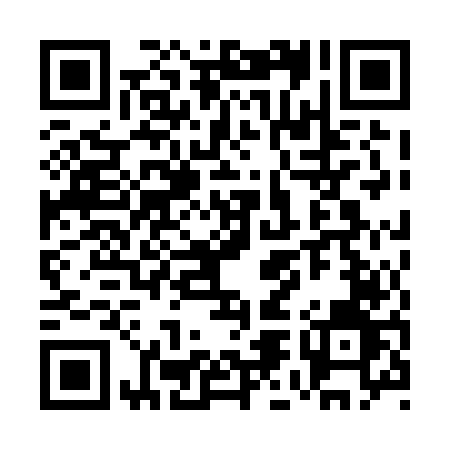 Prayer times for Kent Junction, New Brunswick, CanadaMon 1 Jul 2024 - Wed 31 Jul 2024High Latitude Method: Angle Based RulePrayer Calculation Method: Islamic Society of North AmericaAsar Calculation Method: HanafiPrayer times provided by https://www.salahtimes.comDateDayFajrSunriseDhuhrAsrMaghribIsha1Mon3:295:321:256:519:1811:222Tue3:295:331:266:519:1811:213Wed3:315:341:266:509:1711:204Thu3:325:341:266:509:1711:205Fri3:335:351:266:509:1711:196Sat3:345:361:266:509:1611:187Sun3:355:371:266:509:1611:178Mon3:375:371:276:509:1511:169Tue3:385:381:276:509:1511:1410Wed3:405:391:276:499:1411:1311Thu3:415:401:276:499:1411:1212Fri3:435:411:276:499:1311:1113Sat3:445:421:276:489:1211:0914Sun3:465:431:276:489:1111:0815Mon3:475:441:276:489:1111:0716Tue3:495:451:286:479:1011:0517Wed3:515:461:286:479:0911:0318Thu3:535:471:286:469:0811:0219Fri3:545:481:286:469:0711:0020Sat3:565:491:286:459:0610:5921Sun3:585:501:286:459:0510:5722Mon4:005:511:286:449:0410:5523Tue4:015:521:286:449:0310:5324Wed4:035:531:286:439:0210:5225Thu4:055:541:286:429:0110:5026Fri4:075:561:286:429:0010:4827Sat4:095:571:286:418:5810:4628Sun4:115:581:286:408:5710:4429Mon4:135:591:286:398:5610:4230Tue4:146:001:286:398:5510:4031Wed4:166:021:286:388:5310:38